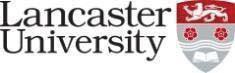 This handbook is designed to be used by staff at both the Regional Teaching Partner Blackpool and The Fylde College (B&FC), and Lancaster University. It aims to be the central repository of information and guidance on the management of the partnership, quality assurance, assessment regulations, student administration, staff development and data sharing and for the programmes delivered at Blackpool and The Fylde College. It is intended to be complementary to Lancaster University’s Manual of Academic Regulations and Procedures (MARP).In many sections the information is summarised for ease of use and maintenance of the handbook, however links are provided to access more detailed information. The handbook will be reviewed and published electronically on an annual basis and circulated to relevant staff at both institutions in advance of the new academic session.ContentsMANAGEMENT OF THE PARTNERSHIPINTRODUCTIONB&FC was awarded Foundation Degree Awarding Powers in 2016 and the first cohort was recruited to a B&FC Foundation Degree in October 2017. In 2022, B&FC were awarded indefinite Foundation Degree Awarding Powers and time limited Bachelor Degree Awarding Powers until September 2025 (3 years and 3 months).Lancaster’s approach to its collaborative teaching partnerships is underpinned by a commitment to help partners build their own capacity to manage quality and standards effectively. To this end, Lancaster has agreed to allow B&FC to take more of a leading role in quality assurance procedures such as the programme and module design and approval process, and annual programme review. As the degree awarding body, however, Lancaster has continued to review and monitor the provision through core quality assurance procedures delegated to the College and has worked with the College staff to deal with any quality and standards issues, which have arisen during this time.PARTNERSHIP AGREEMENTThe current Memorandum of Agreement (MoA) came into effect on 1 October 2021. The length of the current partnership agreement is twenty-four (24) years. The partnership agreement will come to an end on 1 October 2026, unless it is terminated earlier (in accordance with the terms of the MoA) or is extended beyond the five-year term by mutual written agreement between Lancaster and B&FC.PARTNERSHIP MANAGEMENT AND GOVERNANCE OVERVIEWAs the degree-awarding body, Lancaster has principal responsibility for the academic standards of awards granted in its name and for the quality of learning opportunities provided. Within Lancaster, ultimate responsibility for the partnership is located with the Lancaster Senate and the committees and officers to which the Senate formally delegates authority.Within B&FC, ultimate responsibility for the partnership is located with the Principal and Chief Executive.Management of the partnership at Lancaster will reside with Academic Quality, Standards and Conduct, who shall have responsibility for ensuring that the Programmes offered through the partnership are approved, delivered and managed in accordance with the terms of this Agreement.At B&FC, responsibility for operational management of the partnership lies with the Vice Principal HE and Student Enhancement who ensures that the programmes offered through the partnership are delivered and managed in accordance with the terms of the partnership agreement as set out in the MoA.At Lancaster, operational management of the partnership resides with a Partnership Management Group (PMG), chaired by the Head of Academic Quality, Standards and Conduct (AQSC). The PMG is responsible for ensuring that the partnership is conducted in line with the University’s strategy and policy for collaborative provision and in accordance with the formal agreements. To ensure that quality and standards are in line with Lancaster University expectations and requirements and the programmes offered through the partnership are approved, delivered and managed in accordance with the terms of this partnership agreement as set out in the MoA. The membership of the PMG is included in the Terms of Reference (see Appendix 3).PARTNERSHIP REVIEW PROCESSLancaster will carry out a periodic review of the partnership every five (5) years. Partnership review incorporates both strategic and operational matters, and as part of the latter aspect consideration is given as to whether or not the current quality assurance model is working from both the University and College perspectives or whether it needs refinement. Partnership review comprises a two-stage process:Stage 1 considers strategic issues and relationship development including:the partnership vision and future plans;the implications of any significant developments since the last review and/or any known/possible imminent developments;the potential impact on the partnership of the Colleges’ relationship with other organisations;the desired portfolio of degree programmes;marketing and recruitment strategies and processes.Stage 2 considers the College’s quality management and enhancement arrangements for the delivery of programmes leading to a Lancaster award and the partnership experience over the intervening years since the last partnership renewal. Areas include:institutional framework/academic governance;quality assurance processes;institutional management of teaching and learning;the quality and availability of published information.After completion of the review a report and recommendations will be made through appropriate Lancaster bodies (including the Regional Partners Teaching Committee and Senate) and a decision will be taken as to whether the partnership should be continued. If so a new MoA will be drafted and signed for another term. If the partnership is not to be continued the arrangements will be made to teach out the remaining registered students in accordance with the terms of the MoA.PUBLIC INFORMATIONB&FC ensures that all public information relating to Lancaster programmes complies with Lancaster brand requirements and current legislation, and is an accurate reflection of the provision on offer. Lancaster reserves the right to periodically and without prior notice monitor all public information to ensure compliance. Lancaster monitors regularly all sources of information produced by B&FC (including websites and prospectuses) for prospective students and/or for current students and staff. Lancaster ensures that the Lancaster University name and logo is used in a way that appropriately reflects the nature of the relationship between Lancaster and B&FC.B&FC ensures that information provided to internal and external stakeholders is clear, accurate and consistent. The CMA consumer protection advice framework is used to support the Colleges quality control processes. Clear guidelines are established as to the process for sign-off of publicity materials and Lancaster satisfies itself that the public is not likely to be misled about the nature and standing of the programme and qualifications provided under the arrangement.Data Protection and Freedom of Information requests should be adhered to UK law as appropriate and as stipulated in the MoA.ACADEMIC QUALITY ASSURANCELANCASTER UNIVERSITY - MANAGEMENT OF STANDARDS AND QUALITYLancaster is responsible for the academic standards of all credit and qualifications granted in its name and also for the quality of the educational experience of students registered on programmes validated by the University and which lead to Lancaster University awards. Lancaster also needs to be able to demonstrate academic equivalence between awards granted at B&FC and awards granted at Lancaster and elsewhere in the UK HE sector. Lancaster therefore requires appropriate quality assurance arrangements to be in place for programme design and approval, for the quality of delivery, for teaching, learning and assessment arrangements, for the approval of results and awards, and for appeals and complaints. Variations in standard Lancaster procedures and practice may be agreed with partners where appropriate so long as these variations are in accordance with the principles contained within Lancaster’s academic regulations and procedures and are also consistent with the requirements of UK HE regulatory bodies.The partnership agreement together with the Responsibilities checklist (Appendix 1) set out the management and quality assurance framework for the partnership and the respective roles and responsibilities of each partner. There are core quality assurance processes and arrangements in place which enable the University to set and monitor quality and standards in order to satisfy itself that the programmes and B&FC’s delivery of these programmes match the expectations set by Lancaster for its awards. Lancaster has a set of procedural guidance documents for its Regional Teaching Partners for the operation of these processes.Lancaster will provide a Programme Consultant to assist with support for the design, delivery, monitoring and enhancement of programmes. Academic Quality, Standards and Conduct shall provide advice and support as appropriate to officers of B&FC and the teams managing the programmes.BLACKPOOL & THE FYLDE COLLEGE - MANAGEMENT OF STANDARDS AND QUALITYRelevant UK Subject Benchmark Statements are used as points of reference in setting and maintaining academic standards. The assignment of credit level and volume takes account of guidance embodied in UK national credit frameworks.B&FC is committed to Equality and Diversity in all College activities for all students and staff, with the ethos of Equality and Diversity embedded in the curriculum.The quality assurance procedures agreed with B&FC are set out in the remaining chapters of this Handbook. They may be amended from time to time by mutual agreement.PROGRAMME DEVELOPMENT AND APPROVALCURRICULUM STRATEGY AND DEVELOPMENTLancaster validates curriculum provision at B&FC as listed in the Annual Operating Plan. (Appendix 2)B&FC is responsible for the strategic development of Higher Education, including analysing local market conditions and curriculum needs and these are identified during the annual BusinessPlanning Process. B&FC ensures that capacity in terms of staffing and facilities are adequate for expected demand.B&FC’s Higher Education Strategy builds on and consolidates achievements and successes in HE with a view to making a significant contribution to economic, cultural and social growth. Extensive work with key local, national and international employers enriches the student experience.Lancaster receives an annual report on B&FC’s curriculum and recruitment strategy through the Partnership Management Group. B&FC programmes are considered by the College within Annual Programme Reviews. Revalidation of programmes will take place every five years.COURSE DESIGNIn addition to complying with the criteria agreed by the University Senate, all awards and programmes offered by the University are aligned with the Framework for Higher Education Qualifications in England Wales and Northern Ireland published by the QAA. B&FC is responsible for course design as recorded in individual validation documents. A breakdown of teaching and learning hours per module and the categories of activities is provided for each programme.In designing programmes and modules, B&FC and Lancaster need to ensure that:entry standards define the minimum threshold for applicants to help ensure they have an appropriate academic background (e.g. subject knowledge, language competence, study skills) to cope with the demands ofthe degree programme to whichthey are beingadmitted;standards set at the end of each stage within programmes define the minimum threshold of achievement to ensure that students have progressed sufficiently in order to be able to continue onto the next level of study and to identify those students who may be at risk and who may need additional/different support in the nextlevel;qualification standards define the expectations for particular levels of achievement (e.g. first, third, pass, distinction etc.);the content and structure of individual contributory modules are appropriate for the place they occupy in the programme structure and that students are being assessed according to appropriate criteria.Lancaster Programme Consultants provide guidance on the design of programmes as required. Lancaster provides guidance on the design and approval of Lancaster validated Foundation Degrees and top-up degrees developed in light of the QAAs Foundation Degree Qualifications Benchmark.COURSE APPROVAL - NEW PROGRAMMES AND MODULESPrinciplesProgramme proposals will be considered by Lancaster through the academic approval procedures managed by Academic Quality, Standards and Conduct, and if agreed in principle, will be passed through the agreed programme validation procedures for formal approval. If B&FC wishes to introduce a new programme for which it does not have degree-awarding powers, Lancaster must be consulted first concerning validation. Lancaster will agree to undertake a validation exercise for the programme where it is felt to be an appropriately academic subject.ProcessLancaster’s validation processes and procedures for the approval of awards made in its name enablethe University to:Secure the academic standards of those awards and qualifications made in its name by B&FCAssure the quality of the learning opportunities available to students studying on those programmes leading to an award of the University.Through these procedures Lancaster seeks to secure equivalence with its own awards and qualifications.Business Planning ScheduleLancaster and B&FC agree annually on a schedule of programmes to be validated in the following academic session to enable timely and careful scrutiny of proposals.Outline Planning PermissionB&FC present an Outline Planning Permission proposal for consideration by AQSC and the relevant Faculty representative of the Regional Partners Teaching Committee for approval. Approval by Lancaster gives authority for B&FC to advertise new programmes for recruitment purposes. Such advertisements should be “subject to validation” in line with the Competition and Markets Authority (CMA) requirements.Programme ProposalB&FC submits a full set of programme documents for consideration at a Lancaster validation event.Validation EventA Lancaster validation event will determine whether a proposed new programme fulfils the requirements of Lancaster with regard to the academic standards of the award and the quality and standard of the learning opportunities available to students. Foundation Degrees and Honours Degrees are a progression route from the Target CertHE and this suite of programmes can be validated at the same event: Target CertHE, Foundation Degree, Honours top-up degree. The validation event will either be held at the College or virtually via a Teams meeting, and consists of a Lancaster panel: Chair; Subject Specialist; AQSC representative; External Assessor. B&FC is responsible for producing a report of the meeting including a record of any conditions and recommendations set by the panel. VALIDATION REPORT TEMPLATEExternalityExternal Assessors form part of the revalidation or validation panel for Lancaster validated programmes at B&FC. The External Assessor offers independence and objectivity to the decisions taken and provides a basis of comparability of academic standards with external benchmarks and across the Higher Education sector. EXTERNAL ASSESSOR GUIDANCECOURSE APPROVAL – B&FC VALIDATED FOUNDATION DEGREES AND LANCASTER VALIDATED TOP-UP DEGREESLancaster has agreed to provide validation for top-up degrees as a progression route for students progressing from B&FC Foundation Degrees. The Lancaster validation of the top-up degree will follow the usual approval process. The Lancaster validation panel will consider the FD validation document and curriculum mapping to assess the articulation from the B&FC FD to the Lancaster validated top- up degree.Validation events for B&FC Foundation Degrees will be held on the same day as a Lancaster validation event for the related top-up degree, in order to provide assurance that the mapping from the Foundation Degree to the top-up degree is appropriate. The External Assessor will be present at both the B&FC and LU validation event for further assurance and consistency. BP FD/LU TOP-UP PROCEDURESCOURSE APPROVAL– AMENDMENTS TO EXISTING PROGRAMMES AND MODULESNo amendment will be made to any programmes validated by Lancaster and leading to a Lancaster award without the agreement of Lancaster. No agreement will be granted where the proposed amendment would have an adverse effect on, or be inconsistent with, any obligations to existing students or any students who have accepted an offer to study on any programme affected by the amendment. Revisions affecting existing students must be considered and agreed by a meeting that involves student representation. Where, exceptionally a revision is to be introduced within the same academic year, the unanimous support of the affected students must be obtained. Major changes to modules and programmes must be communicated to current applicants to the programme.B&FC staff, students and stakeholders contribute to the processes related to changes to existing programmes to ensure all aspects are considered. Changes to programme can occur through minor or major amendment procedures. Within the category of Major Amendment, there are different levels of change, and the amount of information required in the proposal will depend on this. The Programme Leader must consult with both the External Examiner and Programme Consultant on amendments prior to submission to Lancaster. Major amendments to modules must be considered and approved at the relevant B&FC Committee and passed to AQSC for logging. Major amendments to Programmes should be considered at the relevant College Committee and then passed to AQSC for approval by the relevant Faculty representative.PROGRAMME AND MODULE AMENDMENT PROCEDURES MODULE AMENDMENT FORM MAJOR AMENDMENT FORMPROGRAMME CLOSUREFollowing B&FC’s monitoring and review processes, Heads of Curriculum determine whether the validity and currency of programmes have been affected by changes to industry, PSRBs, staffing or recruitment numbers. Under performing programmes are identified for closure at programme and curriculum level (PROGRAMME CLOSURE FORM). Students enrolled should be reassured that in the event of course closure there are clear processes that will ensure the continuity of their studies. If a programme can no longer be offered, arrangements need to be made for existing students to be provided with suitable alternatives.PROFESSIONAL, STATUTORY AND REGULATORYBODIESLancaster ensures that the status of programmes or awards in respect of UK PSRB recognition (accredited, approved or recognised) is represented accurately so that applicants or students are not misled. B&FC shall prepare submissions for any accreditation of the Programme sought from a professional body, and Lancaster shall support B&FC in applications to professional bodies for accreditation.RECRUITMENT AND ADMISSIONSMARKETING AND RECRUITMENTMarketing and recruitment activities are carried out by B&FC. Marketing and recruitment materials are the responsibility of B&FC's Marketing team. See also 1.6 Public Information.ASQ-2017-531ADMISSIONSAdmissions Policy and PrinciplesB&FC is responsible for decisions on admissions and for the management of the admissions process. Lancaster approves the criteria for admission for new programmes at validation. B&FC's admissions policy and associated procedures are expected to comply with relevant legislation and align with the expectations of the UK Quality Code for Higher Education: Admissions, Recruitment & Widening Access.Students are registered with B&FC and have a legal and contractual relationship with the College.Entry CriteriaEntry requirements for each programme are specified by B&FC and agreed by Lancaster on validation of the programme and in accordance with agreed recruitment and admissions procedures.RECOGNITION OF PRIOR LEARNING (RPL)Recognition of prior learning, including credit transfer and recognition of certificated or experiential learning for entry criteria purposes is permitted onto B&FC programmes. Procedures are in place to assure that credit for such learning is comparable to that achieved through the teaching and learning activities required for specified modules of the B&FC programme on which the student will be registered. These procedures apply to individual students and not to institutional arrangements for the recognition of credit. Requests for RPL are made to B&FC and the College is responsible for considering and assessing all RPL claims. However, final approval of decisions relating to the award of Lancaster credit is made by Lancaster. RPL GUIDANCE RPL PRO-FORMAPROGRAMME DELIVERYDELIVERY STANDARDSPrinciplesLancaster University seeks to ensure that:the standards achieved by students in order to qualify for any Lancaster University award should be equivalent wherever the degree programme is delivered and should be in line with Lancaster University’s academic framework;all learning, teaching and assessment provision delivered through Regional Teaching Partnerships should be academically equivalent to provision delivered at Lancaster;students registered on Lancaster validated programmes leading to Lancaster University awards should be given a broadly equivalent educational experience wherever they are studying;in the management of quality and standards, B&FC needs to ensure and demonstrate consistency in approach and in the equitable treatment of all students in terms of admissions, learning, teaching and assessment, academic discipline and awards;all members of B&FC staff have a responsibility to treat all students fairly and equitably;students should be treated on the basis of capacity and potential and should not be disadvantaged on any grounds irrelevant to academic study.TEACHING STAFF5.2.1  Recruitment and ApprovalLancaster University seeks to ensure that all staff teaching on Lancaster-validated programmes leading to Lancaster University awards have appropriate experience, expertise and qualifications to teach at the level of the degree programme(s). Lancaster is responsible for the monitoring and ongoing oversight of staff teaching on Lancaster validated programmes in terms of appropriateness of qualifications, subject knowledge and experience and the overall profile of the staff team. Lancaster will make an assessment of staff at the point of validation for new programmes and at revalidation for existing programmes. Lancaster reserves the right to request alternative teaching staff on Lancaster validated programmes. Following approval at validation/revalidation, Lancaster monitors staffing on an annual basis through the staffing report submitted as part of B&FC’s Annual Programme Review Reports. Any changes to staffing are reported to Lancaster along with CVs and monitored by the relevant Programme Consultant. STAFFING STATEMENTB&FC is responsible for appointing appropriately qualified and sufficient staff for the delivery of each programme and ensuring that all staff teaching on the programmes are appropriately inducted and supported, receive regular training and participate in staff development activities. Members of staff new to teaching are expected to meet College requirements for the attainment of a relevant teaching qualification and to engage with College induction and mentoring procedures where appropriate. The normal expectation is that partner institutions will have in place institution-wide policies and procedures for ensuring that academic staff have the necessary knowledge, abilities and aptitudes, together with sufficient time, to undertake all aspects of their roles to the required standard. It is College policy that all new staff without a teaching qualification are required to undertake and successfully achieve a teaching qualification within 2 years.Professional Development and ScholarshipThe variety and extent of staff development offered and facilitated by B&FC should support the professional development of staff and contribute significantly to the maintenance and development of staff’s subject currency and of the currency of the curriculum. B&FC undertakes to ensure that appropriate training, briefing and mentoring is provided on an ongoing basis so that staff are competent to undertake their roles and responsibilities and to ensure that assessment is robust. Staff development priorities for programme teams are identified as a whole through the Annual Programme Review process, and for individuals through the staff performance review process. All staff are encouraged to maintain absolute subject currency by continuously engaging with scholarly activities.The College sets aside dedicated staff development days to enable both cross college training and departmental training to take place. Mentors with the appropriate skills and experience are appointed within Schools to provide additional support to staff.B&FC has established a fund to support the scholarly activity of members of academic and support staff who wish to enhance their scholarship. The Scholarship and Research Development Scheme (SRDS) has supported a wide variety of projects centered in and around the development of subject expertise and the scholarship of teaching and learning. HE staff are given 50 hours of remission annually in which to undertake research and scholarly activity.B&FC staff are invited to Sharing Practice events at Lancaster University and have access to the Sharing Practice Moodle site. Key staff then disseminate information throughout the College through staff development. B&FC invite Lancaster University staff and staff from other RTPs to their Annual Learning and Teaching event as a way of sharing practice.LEARNING RESOURCESLancaster makes an evaluation of the appropriateness of physical learning resources and the learning environment provided by B&FC at validation. To ensure these are relevant to, and adequate for, the type, level and volume of the learning to be undertaken and whether they are appropriate to secure the achievement of the relevant learning outcomes. B&FC is responsible for the distribution of learning resources and provision of an effective teaching and learning environment and runs Learning Resource centres on all the main college campuses. Learning resources such as reading lists are provided and B&FC will ensure students have access either through acquisition of hard copy resources or through ensuring access to online resources. Traditional resources are supplemented by on-line journal databases such as EBSCO Host Academic Search and Business Source Elite and e-book libraries.B&FC students are eligible for Lancaster University library membership under ‘Associate Borrower status’ if they are studying on a course validated by Lancaster. B&FC students may borrow 6 books and have walk-in user electronic resource access.MANAGING RELATIONSHIPS WITH THIRD PARTIESB&FC works with placement providers and mentors in the facilitation of workplace learning. Work- based learning is an essential component of all employment-focused curricula and the College designs and delivers vocational higher education linked to work skills and practices. B&FC engages with local employers from small and medium sized enterprises to large multi- national corporations to enhance access to best practice for students registered on the programmes. Workplace learning experience involves a three-way partnership involving students, employers and Higher Education providers. B&FC’s Placements Manager plays a key role within the workplace providing induction, supervision and training. Workplace learning mentors or supervisors may also be appointed to provide support. B&FC operates a risk assessment procedure before placements are agreed and authorised.B&FC will strive to keep Lancaster informed of any new arrangements with third parties and bring to attention any potential impact on delivery.5.4.1  Degree ApprenticeshipsB&FC delivers higher apprenticeships and degree apprenticeships and are seeking to align their provision wherever possible. Apprenticeships are high-quality alternatives to a more traditional degree route. They are designed to deliver the exact skills needed by employers, giving the technical and professional expertise to move careers forward. B&FC have developed a guidance document on HE Apprenticeships and this is sent to LU Validation panels for information. B&FC also works in collaboration with Lancaster University to offer level 7 apprenticeships.For approval/re-approval of  Integrated Degree Apprenticeships, the validation/revalidation panel will include a Degree Apprenticeship Specialist from Lancaster. The External Assessor will also have experience of Integrated Degree Apprenticeships as well as subject knowledge. The College may also provide a member of staff who has Degree Apprenticeship expertise and knowledge of the programme to participate in the panel.EQA External Assessors are appointed for all B&FC Integrated Degree Apprenticeships and produce an annual report.STUDENT SUPPORT AND GUIDANCEStudent support and guidance at B&FC should be comparable to the support and guidance provided to Lancaster students at Bailrigg as laid out in MARP. In all cases the support and guidance shall be provided by B&FC, including where students interrupt their studies. B&FC endeavours to provide appropriate support and guidance to all students registered on programmes.B&FC provides a flexible additional learning support service to support all students in their personal, professional and academic progression during their studies. A Higher Education Learning Mentor (HELM) Service offers flexible and non-subject specific support to all students, either as a one-to-one direct contact or as a group workshop. This may be to enhance essential study skills, improve grades or gain strategies to improve their wellbeing such as handling stress and improving confidence.Each student is allocated a personal tutor who will help to develop academic skills and practices along with reflection and confidence to enable them to achieve success in Higher Education.Blackpool operates a ‘Partners for Success’ framework for supporting students and ensuring they are provided with the best possible opportunities to engage with their learning experience. This framework outlines the overarching principles of operation, provision, commitments and entitlements for students.ACADEMIC STANDARDS AND ASSESSMENTSETTING AND MONITORING OF ACADEMIC STANDARDSB&FC and Lancaster have agreed quality assurance procedures relating to delivery, teaching, learning and assessment, results and awards, appeals and complaints in accordance with the underlying principles in the Manual of Academic Regulations and Procedures (MARP). All quality assurance procedures will be consistent with the requirements of UK HE regulatory bodies.ASSESSMENT REGULATIONSThe assessment criteria will be set by B&FC in line with what is approved at validation of the programme and in accordance with the Assessment Regulations.APPROVED PROCEDURES PARTICULAR TO B&FCA number of procedures are particular to B&FC and form appendices to the Lancaster Undergraduate Assessment Regulations for the Regional Teaching Partners. B&FC procedures are reviewed annually by Lancaster, taking note of any amendments, to ensure that they align with Lancaster regulations. Procedures are approved by the Regional Partners Teaching Committee in advance of the academic year to which they will apply.Mitigating CircumstancesB&FC operates a Personal Mitigating Circumstances and Interruption of Study Procedure for students who experience serious medical or personal circumstances, which can severely disrupt their ability to study and affect their performance in an assessment.Administration of ExaminationsBoards of Examiners for programmes including Lancaster staff and External Examiners are constituted and conducted. B&FC operates a two-tiered approach to board of examiner meetings. The first tier, the Module Board of Examiners is responsible for the ratification of module marks and the recommendation of decisions to the Programme Board of Examiners. The second tier, the Programme Board of Examiners is responsible for making decisions on progression and the award of qualifications. Provisional results and recommendations from Boards of Examiners will be made available to Lancaster for ratification by the Committee of Senate.Exam papers are set by B&FC and checked by External Examiners and the AQSC team.STUDENT COMPLAINTS AND APPEALSIn the case of complaints and appeals about academic matters, students at B&FC have ultimate right of appeal to Lancaster University. Lancaster may also review academic complaints once procedures at B&FC have been exhausted.The responsibilities of Lancaster and B&FC are clearly distinguished and publicised. B&FC ensures that students studying at B&FC have clear information about the initial route for making an academic appeal or formal student complaint, and the sequence of processes involved.COMPLAINTS AND APPEALS PROTOCOLS COMPLAINTS AND APPEALS FLOWCHARTCOMPLAINTSB&FC are responsible for dealing with all student complaints and issues of student discipline regarding students enrolled on programmes in accordance with the relevant B&FC policies and procedures as approved by Lancaster. Where the complaint and/or disciplinary procedure involves an aspect of service for which Lancaster has whole or partial responsibility, students shall be entitled to a final review of their standing by Lancaster.APPEALSB&FC are responsible for dealing with all student appeals regarding students registered on programmes in accordance with B&FC policies and procedures as approved by Lancaster. After all agreed appeal procedures have been completed within B&FC, students shall be entitled to a final review of their standing by Lancaster.PROGRAMME MONITORING, REVIEW ANDENHANCEMENTROLES AND RESPONSIBILITIESB&FC's HE monitoring and review processes are coordinated at an organisational level by the HE Directorate and Quality and Standards Directorate. Periodic monitoring and review contributes to inform the development and enhancement of curriculum, teaching, learning and assessment and pedagogic practice. Monitoring and review processes capture feedback from students, employers and stakeholders and acts as a platform for critical reflection.Lancaster is responsible for the quality assurance of the programmes and modules delivered at B&FC, including the processes for programme monitoring, review and enhancement outlined in the following sections.Programmes are regularly and systematically reviewed in order to consider the continuing currency and validity of programmes in light of developments in research, professional and industry practice and pedagogy. Along with changes in the external environment such as the requirements of professional, statutory and regulatory bodies and continued alignment with the providers strategy and mission.Programme monitoring and review are part of a continuous engagement with a programme by both staff and students. MONITORING AND REVIEW PROCEDURES AND GUIDELINESThe outcomes of the processes of monitoring and review are reported at the appropriate level within the College and also at the University’s Regional Partners Teaching Committee (RPTC). This allows for oversight of the outcomes of the process, in order to identify any overarching themes. Any strategy actions are identified and the outcomes used to inform organisational planning.The College is required to review programme monitoring and review procedures and analyse outcomes within an Annual Quality Report which is presented at the University RPTC. The associated action plan is monitored as a standing item at each committee meeting.Programme ConsultantsLancaster will provide a Programme Consultant (or equivalent) to assist with support for the design, delivery, monitoring and enhancement of the programmes. Programme Consultants are University academic staff who have a key role in maintaining the academic standards and quality of programmes validated by Lancaster but delivered at and by B&FC. Programme Consultants assist with quality assurance processes relating to Lancaster validated programmes. The role of Consultants is varied and the depth of involvement changes with the requirements of particular programmes and institutions.Programmes are categorised as either standard or established and the role and time commitment of consultants differs depending on a programme’s catergorisation. The role for new programmes in the developmental period leading to initial validation will also have a different time commitment. Prior to the start of each academic year, AQSC make a decision as to whether each programme at the RTPs requires a standard consultant or whether it falls into the category of an established programme for that year.The Programme Consultant will monitor the progress of a programme and respond to any issues or changes that arise while a programme is running. For a new programme being proposed for validation, a Consultant will be appointed once the Outline Planning Permission document has been approved by AQSC. Programme Consultants produce an interim report in December and an annual report to assist the AQSC team to monitor the quality of programmes and to provide programme teams with suggestions for ways to improve aspects of how particular programmes are run. PROGRAMME CONSULTANT GUIDANCEExternal ExaminersLancaster is responsible for the appointment and functions of external examiners to provide independent judgement on quality of standards and of the provision at B&FC, and ensure that it is consistent with quality and standards of the Lancaster provision. Lancaster will oversee the participation of external examiners in assessment and quality assurance processes. The nomination and briefing of external examiners is delegated to B&FC. External examiner induction days will be held annually either at the College or virtually, and will involve input from Lancaster University and B&FC staff. The arrangements are described in more detail in the guidance and information for all Lancaster provision here: EXTERNAL EXAMINER GUIDANCEANNUAL PROGRAMME REVIEWSB&FC is responsible for ensuring that an Annual Programme Review is undertaken for each programme validated by Lancaster, and that the reports of these reviews (APR reports) are:considered internally as part of the standard quality assurance procedures for the programme;there is strategic oversight of these reports and the APR process within the College.All programmes undertake an APR, which takes account of relevant information such as:External Examiner reportsProgramme Consultant reportsKey statistics including data on applications, retention, success and achievements and destinationsResults of NSSResults from internal surveys and questionnairesFeedback from student representatives and student forumsFeedback from relevant stakeholdersAll programmes develop a quality improvement plan (QIP) following the APR exercise, which is monitored by the programme team and curriculum area through termly QA meetings (QAMS) and programme quality meetings.SELF-EVALUATION DOCUMENTThe SED process is designed to scrutinise the strategic management and oversight of academic standards and quality within curriculum and service areas. The SED is either:A review of a curriculum area’s portfolio of programmes, which assesses its health and facilitates planning for future provision. A review of a service area that assesses its health and facilitates planning for future provision.A SED for each curriculum area and key service areas is presented annually to a SED Panel, the function of which is to evaluate the area’s provision, make recommendations and note good practice. For curriculum areas, a representative group of students from the programmes under review, and covering all areas and years of study is sought to form part of the meeting. This will assist the panel to form a view of the adequacy of provision in those distinct areas as well as overall. The Head of curriculum or service area provides an overview of the SED and summarises points identified surrounding leadership and management, good practice and innovation and strategic priorities and enhancements. A discussion with Management Team representatives provides a forum for discussion and the sharing of effective practice relating to standards, quality and the on-going enhancement of the studentexperience across the College’s HE provision. The SED Panel provide feedback on the following areas and make recommendations for enhancement; innovation and good practice, quality and standards and outcomes for students. At curriculum area level, normally every five years the membership of each Curriculum Area SED panel will include an External Specialist (appointed by the HE Directorate to support the periodic review).A report on the SED process and outcomes is submitted to the University’s Regional Partners Teaching Committee (RPTC) as part of an Annual Quality Report. Review of the Annual Quality Report by RPTC will facilitate the cross-fertilisation of ideas and good practice across the different programmes.Each curriculum and service area produce a quality improvement plan (QIP) following the SED review exercise, which is monitored by the relevant management teams throughout the year.PARTNERSHIP MANAGEMENT GROUP (PMG)The Partnership Management Group (PMG) acts as a management body for the University and B&FC. The group ensures that the partnership is conducted in line with the University’s strategy and policy for collaborative provision and in accordance with the formal agreements. (Appendix3)REGIONAL PARTNERS TEACHING COMMITTEE (RPTC)The Regional Partners Teaching Committee (RPTC) is responsible for collaborative programmes andmodules together with associated academic regulations and quality assurance processes. The Committee is also responsible for devising, implementing and monitoring procedures for the partner institutions. (Appendix 4)REVALIDATIONIn addition to annual monitoring, programmes validated by the University are reviewed on a five yearly cycle and it is considered whether or not validation should be renewed for a further five years (revalidation).REVALIDATION PROCEDURESGUIDANCE ON DOCUMENTATION FOR VALIDATION/REVALIDATION REVALIDATION OPPREVALIDATION REPORT TEMPLATEAll programmes will be subject to a revalidation process every 5 years at Lancaster’s discretion. Lancaster may from time to time (acting reasonably) carry out a revalidation on any of the programmes. The aim of revalidation is to review a currently validated programme and consider whether it may be renewed for a further five years taking into account the following factors:currency of the programmemaintenance of the standards of the awardsatisfactory student achievementcontinuing demand for the programmesufficient resources for programme deliveryeffective implementation of QA procedures for the programme8.6.1 Fast Track RevalidationLancaster will operate a risk-based approach to B&FC revalidations. To determine whether a programme should be considered for a Fast Track revalidation, the following points will be considered by AQSC:a programme has been running for more than five years;the scale of the proposed changes, as determined at Outline Planning Permission stage, is low or uncontroversial;appropriate due diligence has been carried out by AQSC including a review of external examiner reports, programme consultant reports and Annual Programme Review reports over the last three years, with no areas of concern identified;The Programme Consultant has been consulted and has not raised any concerns which need to be explored during revalidation;No substantial issues have been raised following the College’s internal meetings and thereport of the College External Advisor.STUDENT ENGAGEMENTB&FC are responsible for student engagement through the following vehicles:A student representative council;Academic representation for each programme with student/staff committees;B&FC embraces students’ views and works with them as partners and change-agents to enable them to shape their own individual learning experience, whilst also having a significant and effective impact on developing the College’s quality enhancement processes. B&FC operates a Student Engagement Strategy, which is monitored by the Students Union in an Annual report. Student representatives make up the body of the Student’s Union and assist the Union and College Management by providing a student’s view of College life. Representatives help to make courses run well by giving feedback to the relevant Head of Curriculum and also help promote Students’ Union activities. Student representatives play a key role in making sure that the students view is included in all of the College’s decision-making. Student reviewers are required to support the periodic review of the Colleges HE provision to ensure that programmes are fit for purpose and meet the expectations of students and validating partners. All students, individually and collectively, have an entitlement to participate in the co-production of their College experience through the following mechanisms:Students’ UnionStudents’ Union Executive Committee (HE and FE)Students’ Union PresidentsStudent Executive and Senior Management Team LiaisonCross College Student ForumsSchool ForumsStudent RepresentativesStudent GovernorsStudent Focus GroupsSTUDENT ADMINISTRATIONENROLMENT AND INDUCTIONInduction and OrientationB&FC will provide induction and orientation for all new students and also for returning students. A central induction schedule will provide a key introduction to all support and development services, including the Students’ Union and an introduction to the Partners for Success framework where key contacts from each support service for each student will be identified.The Directorate for Students will be responsible for coordinating the introductory programme. Induction activities will cover academic, administrative, social and welfare issues.EnrolmentAll applicants who have firmly accepted offers of a place to study at B&FC will be required to register in order to become students of the College. These administrative procedures will be organised by Student Administration. All students will be required to re-register at the start of every succeeding academic session.No student shall normally be allowed to register concurrently for more than the equivalent of one full-time higher or further education scheme of study.At the point of initial registration students will be informed of their intellectual property rights. Students should familiarise themselves with any terms and conditions relating to intellectual property rights and their assignment which are set out in any funding arrangements they have undertaken with research councils or other funding bodies.Students should be informed that the information they provide on registering with the College will be held securely and may be shared within the institution across relevant departments and administrative sections for the purpose of managing and administering their degree programme or course.The College’s Student Administration and Management, Information and Funding departments will be responsible for the creation and maintenance of the definitive student record to be used for registration, the timetabling of teaching and examinations, results and awards, and data returns in Blackpool. These departments will be responsible for liaising with academic departments and colleges to ensure that data is up to date and accurate.The College shall inform students at the time of module enrolment of the assessment methods to be used for each module and of the system whereby marks for written examinations and coursework assessment are combined. Students shall also be informed if formal examinations are to be held at times other than the main examination session and also if there are to be any class examinations that may be held at any time during the term.EQUITY AND CONSISTENCY OF TREATMENTIn the management of quality and standards, B&FC ensures and demonstrates the equitable treatment of all students in terms of admissions, learning, teaching and assessment, academic discipline and awards.B&FC provides an inclusive environment for learning and anticipates the varied requirements of students. Treating everyone with equal dignity and worth, while raising aspirations and supporting achievement for people with diverse requirements, entitlements and backgrounds.COMMUNICATIONS WITH STUDENTSB&FC should provide students with accurate, relevant and timely information informing them:of the primary means by which their academic departments, and central services will communicate with them and when this will happen;that it is assumed and expected that students will regularly check their B&FC email accounts for official communications and notifications of the status of their registration and studies;that it is the responsibility of students to maintain links with their academic department and the student administration, respond to requests for information, acknowledge specific communications related to the status of their registration and studies, and keep the College informed as to any changes in their contact details.ATTENDANCE REQUIREMENTS AND PROGRESS MONITORING REQUIREMENTSRequirementsUndergraduate students are required to register at times to be specified and to be engaged on their studies for the full period of each term and/or for such other periods as may be stated in the regulations for particular courses. The place of work will be B&FC and/or such other places as the department(s) concerned may specify. Students must present themselves for examination when required to do so.MonitoringAll students must be informed in writing, preferably in programme handbooks, at the start of the academic year of what is required of them in relation to attendance, including B&FC’s attendance policy.ProgressionStudents will be examined at the end of the academic year. Progression to the next academic year is dependent on successful completion of assessments. Full details are in the student handbook.ACADEMIC DISCIPLINEIn order to remain in good academic standing with B&FC it is expected that students will attend compulsory elements of the course as stipulated by the College and should attend examinations and submit course work assignments at the times stipulated. If students do not remain in good academic standing it is the responsibility of the College to record attempts to contact the student and initiate an academic recovery plan.The programme leader shall inform the Head of Curriculum if ever the student's work or attendance is unsatisfactory. If the head(s) of curriculum, after confirming that appropriate warnings in writing have been given to the student, consider(s) that the student should be excluded from B&FC, a recommendation to that effect shall be to exclude the student from the College permanently or for a stated time and to stipulate conditions for a resumption of study.It is the responsibility of Student Administration to advise and support Curriculum Areas, which have students who are no longer in good standing, and to take appropriate action.TRANSCRIPTS, CERTIFICATES AND AWARDSThe determination of results and the classification of University degrees are subject always to ratification by the Senate and will be regarded as provisional until ratified, normally by a body or individual empowered by the Senate to act on its behalf.Immediately after the meetings of the relevant examining bodies, Curriculum Areas may notify students of their provisional degree results.It is the responsibility of B&FC to issue students who have successfully completed their degree with a HEAR/transcript. It is the responsibility of Lancaster to issue students who have successfully completed their degree with a degree certificate.GRADUATIONStudents whose awards have been confirmed by the Committee of the Senate (or a body or individual empowered by the Senate to act on its behalf) shall be eligible to attend a ceremony in Blackpool for the conferment of degrees.DEBTORSB&FC is responsible for contacting students who have not paid their fees. Students may be prevented from receiving their award, including transcript and certificate until any academic related debts (tuition fees) are settled. Students will not be permitted to attend graduation until the debt is addressed.In terms of non-academic debt, an award cannot be withheld and the transcript and certificate are given to the student. However, in serious cases, the invitation to graduate may be withheld until the debt is addressed.APPENDIX 1 – BLACKPOOL OPERATIONAL REPSONSIBILITIES CHECKLISTPartnership operational responsibilities checklistBlackpool & The Fylde CollegeOverview of partnershipExternal delivery of Blackpool & The Fylde College programmes validated by Lancaster UniversityThis is a brief overview of where the primary operational responsibility for certain elements of the partnership reside.APPENDIX 2LANCASTER UNIVERSITYLU - BLACKPOOL & THE FYLDE COLLEGE PARTNERSHIP ANNUAL OPERATING PLAN 2023/24APPENDIX 3Lancaster UniversityPartnership Management Group – Terms of reference and Membership Terms of referenceThe Partnership Management Group (PMG) acts as a management body for the University and Blackpool and The Fylde College. The Group has the following responsibilities.To ensure that the partnership is conducted in line with the University’s strategy and policy forcollaborative provision and within the parameters set by the Senate and its relevant committees.To ensure that the partnership is conducted in accordance with the formal agreements, ensuring that any departures from the agreements are dealt with appropriately and that any changes thought desirable by all parties are discussed and agreed.To discuss future developments and agree types of provision and levels, and types and numbers of programmes and qualifications to be validated.To ensure that quality and standards are in line with Lancaster University expectations and requirements.To ensure that relevant individuals and offices, and academic departments are carrying out operational activities in line with agreed responsibilities.To monitor and receive reports on student recruitment and student numbers.To ensure that the partnership is reviewed at the intervals agreed and to receive reports of such reviews, taking action as necessary and making recommendations to Senate and its relevant committees.To make reports to Senate and its relevant committees if there are issues of a systemic nature or whichput the partnership or the University’s reputation at risk.MembershipStephen Bulman	     Head of Academic Quality, Standards and Conduct, Lancaster UniversityCheryl Dunn	     Vice Principal Higher Education and Student Enhancement, Blackpool and  The Fylde CollegeHelen Fogg	     Director of Higher Education, Blackpool and The Fylde CollegeClaire Johnston	     Academic Quality and Standards Manager, Lancaster UniversityBy invitationScott Smith	     HE Academic Registrar, Blackpool and The Fylde  College Aidan Eaves	     Assistant Registrar, Blackpool and The Fylde College Ian Mills	     Assistant Registrar, Blackpool and The Fylde CollegeTaylor Donoughue-Smith   Academic Quality, Standards and Conduct Administrator, Lancaster University          [                                               [Minutes]Agenda and Minutes onlyMarcia Hatfield	HE Development Co-ordinator, Blackpool and The Fylde Alisdair Gillespie	University Academic Dean, LancasterChanges to the membership can be agreed between the parties at any time.PARTNERSHIP MANAGEMENT GROUP CALENDAR OF MEETINGS AND STANDING ITEMS2023/24Standing items for each meetingLancaster University report*College report*Report on revalidations and validations for the current academic year* Verbal reports from the institutions on any events/issues of interest arising since the last meeting and not covered elsewhere on the agenda.Annual items for particular meetingsOctoberTerms of Reference/membership/calendar of meetingsReport on External Examiner attendance at exam boardsCollege recruitment and curriculum strategy report for the current academic year, to include:An analysis and evaluation of recruitment for the current year in the wider contextfigures for numbers of students admitted to each programme;trends in terms of comparisons with previous years;overall numbers;recruitment to different types of programmes;full-time/part-time recruitment;widening participation trends;low recruiting programmes.DecemberAQSC summary reports on external examiners and programme consultants and College responseAudit of examination papersActions arising from Public information checksMarchReview of five-yearly revalidation scheduleReview and approval of final BPS for next academic year*May/JuneFinal update on previous academic year’s revalidations and validationsReflections and plans for the next year.Possible review/tour of new physical resources (if applicable)Approval of updated annexes to Memorandum of AgreementActions arising from Public information checksAPPENDIX 4Regional Partners Teaching Committeeex officioProfessor Andy Schofield (Vice-Chancellor)Dr Stephen Bulman (Head of Academic Quality, Standards and Conduct)Ms Olga Gomez-Cash (Associate Dean Education, Arts and Social Sciences)Professor Sarah Brearley (Associate Dean Education Studies (Undergraduate), Health and Medicine) Dr Casey Cross (Associate Dean Undergraduate, Management School)Professor Nigel Watson (Associate Dean for Teaching (Undergraduate), Science and Technology) appointedProfessor Alisdair Gillespie (Dean Academic Quality) (in the Chair) (to 31 July 2024) Dr Graeme Gilloch (to 31 July 2024)Dr Bob Lauder (Health and Medicine) (to 31 July 2024) Professor Hilary Ingham (Management School) (to 31 July 2024)Hossein Rahmani (Science and Technology) (to 31 July 2024)in attendanceRachel Tarplee, Vice Principal - Curriculum and Quality (Blackburn College)Julie Bulcock, Academic Registrar- HE (Blackburn College)Cheryl Dunn (Blackpool and The Fylde College)Helen Fogg (Blackpool and The Fylde College)Scott Smith (Blackpool and The Fylde College) [by invitation] Andrew Harding (Academic Quality, Standards & Conduct)Claire Johnston (Academic Quality, Standards & Conduct)Secretary: Claire Johnston (Blackpool meeting) Andrew Harding (Blackburn meeting)REGIONAL PARTNERS TEACHING COMMITTEE	S.2009/53Terms of referenceTo be responsible for all Regional Teaching Partner collaborative programmes and modules (that are not considered by the Faculty Teaching Committee) together with associated academic regulations and quality assurance processes, including:validation and revalidationannual monitoringperiodic review (or programmes and partners/partnerships, ensuring that:appropriate processes and procedures (as detailed below) are in place to enable the University to be confident in the standard of the awards made by Lancaster University at the end of Lancaster University-validated programmes, together with the quality of the educational experience offered to students;these processes and procedures are aligned, as far as is appropriate, with corresponding processes and procedures applicable to Lancaster University in-house provision as set out in the Manual of Academic Regulations and Procedures.To be responsible for devising, implementing and monitoring procedures for:approving initial requests from partner institutions for new programmes made in accordance with agreed parameters by delegated action*;considering proposals for the validation and revalidation by the University of degrees and other schemes of study, or for revisions to existing schemes of study by delegated action*;annual monitoring of programmes and modules and associated learning, teaching and assessment;promoting innovation and best practice in learning, teaching and assessmentthematic reviewsmaking recommendations about external examiners and course consultants;the production and use, by collaborative partners, or qualitative and quantitative management information including:demand figures, recruitment targets, recruitment data; retention	figures	and	progression	and	achievement statistics; summaries of student feedback data.*	See document SEC/2015/3/0581 Revalidation and Validation: Processes and ProceduresItemPartnerLancasterLancasterLancasterSharedDocumentary ReferencesDocumentary ReferencesCommentsItemPartnerInstitutionalFacultyDepartmentSharedDocumentary ReferencesDocumentary ReferencesCommentsCurriculum developmentCurriculum developmentCurriculum developmentCurriculum developmentCurriculum developmentCurriculum developmentCurriculum developmentCurriculum developmentCurriculum development1.	Identification of local curriculum needs✓Individual validation documentsIndividual validation documentsIdentified during the annual business planning process2.	Strategic development of Higher Education✓3.	Course design✓Individual validation documentsIndividual validation documents4.	Final approval of new programmes✓Validation and revalidation: processes and proceduresValidation and revalidation: processes and procedures5.	Final approval of revisions to programmes/modules✓✓Major programme amendments require Lancaster approval via Faculty representatives; Major and Minor module amendments are by the College and reported to5.	Final approval of revisions to programmes/modules✓✓Major programme amendments require Lancaster approval via Faculty representatives; Major and Minor module amendments are by the College and reported to5.	Final approval of revisions to programmes/modules✓✓Major programme amendments require Lancaster approval via Faculty representatives; Major and Minor module amendments are by the College and reported toLancaster.6.	Programme specifications and Learning Outcomes✓Individual validation documents Curriculum and assessment mapping templateApproved for each individual programme as part of the validation processes. A curriculum and assessment mapping template is completed as part of the validation documentation.7.	Liaison with and involvement of employers✓8.	Maintaining professional body accreditation(s)✓Individual validation documentsProgramme deliveryProgramme deliveryProgramme deliveryProgramme deliveryProgramme deliveryProgramme deliveryProgramme deliveryProgramme delivery9.	Delivery of programme content delivery✓10. Programme management✓Student supportStudent supportStudent supportStudent supportStudent supportStudent supportStudent supportStudent support11. Academic tutorial / review and monitoring/ academic guidance✓12. Pastoral support✓13. Library and learning resources available to students✓Individual validation documentsThe learning resources provided by the College are considered as part of the validation processes. College students have ‘Associate Borrower’ status in the Lancaster University library14. Student appeal system✓Student appeals considered primarily within the College butstudents can opt to make an appeal to the University once College processes have been exhausted15. Student complaints✓Student complaints considered primarily within the College but students can opt to make a complaint to the University once College processes have been exhaustedAdmissions and recruitmentAdmissions and recruitmentAdmissions and recruitmentAdmissions and recruitmentAdmissions and recruitmentAdmissions and recruitmentAdmissions and recruitmentAdmissions and recruitment16. Setting of student fees✓17. Collecting of student fees✓18. Student recruitment, selection and admission✓Entry requirements for each programme are approved by the University as part of the validation process19. Student enrolment, guidance and induction✓Academic standards and assessmentAcademic standards and assessmentAcademic standards and assessmentAcademic standards and assessmentAcademic standards and assessmentAcademic standards and assessmentAcademic standards and assessmentAcademic standards and assessment20. Defining assessment regulations✓Regional Partner Award Regulations21. Setting assessments✓College sets the assessment in line with what was approved at validation.Exam papers are checked by external examiners and sampled by the AQSC team.22. Marking and moderation of assignments✓College have the primary responsibility for marking work and providing internal moderation.23. Appointment of external examiners✓External examiners procedures and regulationsThe College proposes potential external examiners, which go through the University’s approval procedures.24. Giving feedback to students on their assignments✓25. Production of award certificates✓26. Administering award boards✓The University is represented on the Assessment Boards, which are responsible for making award recommendation to Senate.27. Maintaining student records including transcript information✓28. Graduation arrangements✓Annual review and monitoringAnnual review and monitoringAnnual review and monitoringAnnual review and monitoringAnnual review and monitoringAnnual review and monitoringAnnual review and monitoringAnnual review and monitoring29. Collecting data on student achievement and retention✓30. Monitoring student admission, retention and completion✓Annual Programme Reviews for each individual programme.College summary of Annual Programme Reviews.College summary of Annual Programme Reviews is submitted to the January meeting of the University’s Regional Partners Teaching Committee (RPTC).31. Reviewing and✓Annual Programme Reviews forAQSC sample APRs.responding to APRs and module evaluationseach individual programme.32. Periodic quality review of HE provision✓Individual revalidation reportsRevalidation incorporates periodic review of the programme.Periodic review at B&FC occurs:At curriculum area level, normally every five years the membership of each curriculum area SED panel will include an External Specialist (appointed by the HE Directorate)At individual programmelevel where it is integral to quinquennial revalidation.33. Monitoring the quality of HE teaching and learning✓Individual revalidation reportsMonitoring of Teaching and Learning occurs on an ongoing basis as part of the management function at B&FC, through key meetings and it is embedded within the quality cycle and considered through the deliberate structure.Revalidation incorporates periodic review of the programme.University appoints academic staff as Programme Consultants to monitor the quality of learningopportunities.34. Collecting and acting upon student feedback/views✓35. Developing systems for student engagement✓StaffStaffStaffStaffStaffStaffStaffStaff36. Appointment and management of staff✓Staff CVs are to be routinely sent to Programme Consultants.Staffing levels are monitored through Annual Programme Reviews.37. Provisions for developing staff teaching and assessing skills at HE level✓38. Provisions for staff HE subject updating and scholarship✓InformationInformationInformationInformationInformationInformationInformationInformation39. Programme and module information available to students✓40. Public information - eg: on web or in prospectus✓Public information produced annually sent for consideration by AQSC.41. Procedures for ensuring the accuracy of public information✓Public information produced annually sent for consideration by AQSC.42. Marketing of programmes✓43. Returns to professional, statutory and regulatory bodies✓PartnerBlackpool & The Fylde CollegeCurrent Term of AgreementOctober 2021 – October 2026Partnership review2026Full partnership reviewOctober 2026Date of first graduation UGJuly 1993KEY CONTACTSKEY CONTACTSLancaster University address and contactsLancaster University Bailrigg, Lancaster LA14YWLancaster University address and contactsLancaster University Bailrigg, Lancaster LA14YWTitleNameEmailVice-ChancellorProfessor Andy Schofield a.j.schofield@lancaster.ac.uk University Academic DeanProfessor Alisdair Gillespie a.gillespie@lancaster.ac.uk Head of Academic Quality, Standards and ConductDr Stephen Bulman s.bulman@lancaster.ac.uk Academic Quality and Standards ManagerClaire Johnston c.johnston1@lancaster.ac.ukAcademic Quality, Standards and Conduct AdministratorTaylor Donoughue-Smith t.donoughue-smith1@lancaster.ac.ukBlackpool and The Fylde College address and contactsBlackpool and The Fylde College Bispham Campus, Ashfield Road, BlackpoolFY2 0HBBlackpool and The Fylde College address and contactsBlackpool and The Fylde College Bispham Campus, Ashfield Road, BlackpoolFY2 0HBBlackpool and The Fylde College address and contactsBlackpool and The Fylde College Bispham Campus, Ashfield Road, BlackpoolFY2 0HBBlackpool and The Fylde College address and contactsBlackpool and The Fylde College Bispham Campus, Ashfield Road, BlackpoolFY2 0HBTitleNamePhoneEmailCheryl DunnVice Principal of HigherEducation and Student Enhancement01253 504043cheryl.dunn@blackpool.ac.ukHelen FoggDirector of HE01253 504461helen.fogg@blackpool.ac.ukScott SmithHE Academic Registrar01253 504459scott.smith@blackpool.ac.ukIan MillsAssistant HE Academic Registrar01253 504781ian.mills@blackpool.ac.ukAidan EavesAssistant HE Academic Registrar01253 504408aidan.eaves@blackpool.ac.ukJennifer RigbyHE Data Insight Analyst01253 352352jennifer.rigby@blackpool.ac.uk Marcia HatfieldHE Development Co-ordinator01253 504029marcia.hatfield@blackpool.ac.ukKEY DATES AND TIMESKEY DATES AND TIMESKEY DATES AND TIMESKEY DATES AND TIMESNo. of terms per year at partner institutionTHREE (3)THREE (3)THREE (3)ProgrammeTerm Dates in 2023-2024Term Dates in 2023-2024Term Dates in 2023-2024UG Academic YearAutumn termSpring term Summer termFrom11 Sep8 Jan15 AprTo21 Dec 2023 (for HE)28 March 20247 Jun 2024Summer Assessment BoardsReassessment BoardtbctbctbctbctbctbcClosures in Blackpool & The Fylde College 2023-24Christmas – New YearFrom	To21 Dec	8 January 2024From	To21 Dec	8 January 2024Easter28 Mar	15 April 202428 Mar	15 April 2024Bank Holidays01 Jan 202429 Mar 202401 April 202406 May 202427 May 202426 August 202425 December 202426 December 202401 Jan 202429 Mar 202401 April 202406 May 202427 May 202426 August 202425 December 202426 December 2024October Student Progression Week20 Oct	30 Oct 202320 Oct	30 Oct 2023February Student Progression WeekMay Student Progression Week10 Feb	19 Feb 202426 May          03 Jun 202410 Feb	19 Feb 202426 May          03 Jun 2024University closures in Lancaster 2023-24Christmas – New YearFrom	To22 Dec 	2 January 2024Easter27 Mar 	4 April 2024Bank holidays6th May 202427 May 202426 August 2024PROGRAMMES LIVE IN 2023/24PROGRAMMESCOMPUTING AND DIGITAL INDUSTRIESComputer Science and Digital Technologies BSc (Hons) top-upTarget CertHE Cyber SecurityDigital and Technology Solutions – Cyber Security Analyst/Network Engineer/ Software Engineer/Data Analyst BSc (Hons)Network Engineering Systems Administration / Cyber Security FdSc/BSc (Hons)Software Engineering Game Development / Systems Development FdSc/BSc (Hons)Web Technologies and Digital Media – FdSc/BSc (Hons)BLACKPOOL SCHOOL OF ARTSBLACKPOOL SCHOOL OF ARTSBLACKPOOL SCHOOL OF ARTSActing BA (Hons) + CertHEActing BA (Hons) + CertHEActing BA (Hons) + CertHECommercial Illustration BA (Hons) + CertHECommercial Illustration BA (Hons) + CertHECommercial Illustration BA (Hons) + CertHEFashion Design / Fashion Design (Contemporary Costume) BA (Hons) + CertHE in Fashion and Costume with Sustainable PracticeFashion Design / Fashion Design (Contemporary Costume) BA (Hons) + CertHE in Fashion and Costume with Sustainable PracticeFashion Design / Fashion Design (Contemporary Costume) BA (Hons) + CertHE in Fashion and Costume with Sustainable PracticeFilmmaking BA (Hons) + CertHEFilmmaking BA (Hons) + CertHEFilmmaking BA (Hons) + CertHEFine Art Professional Practice BA (Hons) + CertHEFine Art Professional Practice BA (Hons) + CertHEFine Art Professional Practice BA (Hons) + CertHEGraphic Design BA (Hons)Graphic Design BA (Hons)Graphic Design BA (Hons)Musical Theatre BA (Hons) + CertHEMusical Theatre BA (Hons) + CertHEMusical Theatre BA (Hons) + CertHEPhotography BA (Hons) + CertHEPhotography BA (Hons) + CertHEPhotography BA (Hons) + CertHEENGINEERING AND SCIENCEENGINEERING AND SCIENCEENGINEERING AND SCIENCEAerospace Engineering FdEng/BEng (Hons)Aerospace Engineering FdEng/BEng (Hons)Aerospace Engineering FdEng/BEng (Hons)Automotive and Motorsport Engineering Technology FdEng/BEng (Hons)Automotive and Motorsport Engineering Technology FdEng/BEng (Hons)Automotive and Motorsport Engineering Technology FdEng/BEng (Hons)Electromechanical Engineering BEng (Hons)Electromechanical Engineering BEng (Hons)Electromechanical Engineering BEng (Hons)Engineering (Mechanical Engineering) BEng (Hons)Engineering (Mechanical Engineering) BEng (Hons)Engineering (Mechanical Engineering) BEng (Hons)Engineering (Robotics and Automation Engineering) BEng (Hons)Engineering (Robotics and Automation Engineering) BEng (Hons)Engineering (Robotics and Automation Engineering) BEng (Hons)Engineering (Aerospace Engineering) BEng (Hons)Engineering (Aerospace Engineering) BEng (Hons)Engineering (Aerospace Engineering) BEng (Hons)Engineering (Industrial Engineering) BEng (Hons)Engineering (Industrial Engineering) BEng (Hons)Engineering (Industrial Engineering) BEng (Hons)Engineering (Electrical and Electronic Engineering) BEng (Hons)Engineering (Electrical and Electronic Engineering) BEng (Hons)Engineering (Electrical and Electronic Engineering) BEng (Hons)Human Biosciences FdSc/BSc (Hons)Human Biosciences FdSc/BSc (Hons)Human Biosciences FdSc/BSc (Hons)Manufacturing Engineering BEng (Hons)Materials Engineering BEng (Hons)Manufacturing Engineering BEng (Hons)Materials Engineering BEng (Hons)Manufacturing Engineering BEng (Hons)Materials Engineering BEng (Hons)Marine Biology FdSc/BSc (Hons)Marine Biology FdSc/BSc (Hons)Marine Biology FdSc/BSc (Hons)Nuclear Engineering FdEng/BEng (Hons)Nuclear Engineering Radiation Protection BEng (Hons) top-upNuclear Engineering FdEng/BEng (Hons)Nuclear Engineering Radiation Protection BEng (Hons) top-upNuclear Engineering FdEng/BEng (Hons)Nuclear Engineering Radiation Protection BEng (Hons) top-upProject Management FdSc/BSc (Hons)Project Management FdSc/BSc (Hons)Project Management FdSc/BSc (Hons)Project Manager BSc (Hons)Project Manager BSc (Hons)Project Manager BSc (Hons)Project Controls Professional FdSc/BSc (Hons)Project Controls Professional FdSc/BSc (Hons)Project Controls Professional FdSc/BSc (Hons)HE Certificate of Credit (60 credits) Project ControlsHE Certificate of Credit (60 credits) Project ControlsHE Certificate of Credit (60 credits) Project ControlsLEADERSHIP, MANAGEMENT AND LIFESTYLELEADERSHIP, MANAGEMENT AND LIFESTYLELEADERSHIP, MANAGEMENT AND LIFESTYLEBusiness Management – Financial Management/Human Resource Management/Leadership/Digital Marketing FdA/BA (Hons)Business Management – Financial Management/Human Resource Management/Leadership/Digital Marketing FdA/BA (Hons)Business Management – Financial Management/Human Resource Management/Leadership/Digital Marketing FdA/BA (Hons)Criminology and Criminal Justice FdA/BA (Hons)Criminology and Criminal Justice FdA/BA (Hons)Criminology and Criminal Justice FdA/BA (Hons)English: Language, Literature and Writing BA (Hons)English: Language, Literature and Writing BA (Hons)English: Language, Literature and Writing BA (Hons)Hospitality and Events Management FdA/BA (Hons)Hospitality and Events Management FdA/BA (Hons)Hospitality and Events Management FdA/BA (Hons)Physical Activity, Health and Nutrition BSc (Hons) top-upPhysical Activity, Health and Nutrition BSc (Hons) top-upPhysical Activity, Health and Nutrition BSc (Hons) top-upProfessional Policing (Pre-join) BA (Hons)Professional Policing (Pre-join) BA (Hons)Professional Policing (Pre-join) BA (Hons)Sports Coaching and Performance Science BSc (Hons) top-upSports Coaching and Performance Science BSc (Hons) top-upSports Coaching and Performance Science BSc (Hons) top-upMARITIMEMARITIMEMARITIMEMarine Engineering FdEngMarine Engineering FdEngMarine Engineering FdEngMaritime Operations Management BSc (Hons) top-upMaritime Operations Management BSc (Hons) top-upMaritime Operations Management BSc (Hons) top-upSOCIETY, HEALTH AND CHILDHOODSOCIETY, HEALTH AND CHILDHOODSOCIETY, HEALTH AND CHILDHOODChildren, Young People and Families CertHE, FdA/BA (Hons) top-upChildren, Young People and Families CertHE, FdA/BA (Hons) top-upChildren, Young People and Families CertHE, FdA/BA (Hons) top-upEarly Childhood Studies FdA/BA (Hons)Early Childhood Studies FdA/BA (Hons)Early Childhood Studies FdA/BA (Hons)Health and Social Care FdA/BA (Hons)Health and Social Care FdA/BA (Hons)Health and Social Care FdA/BA (Hons)Mental Health and Resilience FdA/BA (Hons) top-upMental Health and Resilience FdA/BA (Hons) top-upMental Health and Resilience FdA/BA (Hons) top-upPost Graduate Certificate in EducationPost Graduate Certificate in EducationPost Graduate Certificate in EducationTeaching and Learning Support FdA/BA (Hons)Teaching and Learning Support FdA/BA (Hons)Teaching and Learning Support FdA/BA (Hons)PLANNED NEW PROGRAMMES TO BE APPROVED IN 2023/24PLANNED NEW PROGRAMMES TO BE APPROVED IN 2023/24PLANNED NEW PROGRAMMES TO BE APPROVED IN 2023/24Cert HE, FdSc and BSc (Hons) top up in Applied SciencesCert HE Computer Science, FdSc and BSc (Hons) top up Computer Science with Sector Pathways Cert HE Digital Business Solutions, FdSc and BSc (Hons) top up Digital Business Solutions with Sector Pathways Cert HE, FdSc and BSc (Hons) top up in Applied SciencesCert HE Computer Science, FdSc and BSc (Hons) top up Computer Science with Sector Pathways Cert HE Digital Business Solutions, FdSc and BSc (Hons) top up Digital Business Solutions with Sector Pathways Cert HE, FdSc and BSc (Hons) top up in Applied SciencesCert HE Computer Science, FdSc and BSc (Hons) top up Computer Science with Sector Pathways Cert HE Digital Business Solutions, FdSc and BSc (Hons) top up Digital Business Solutions with Sector Pathways EXTERNAL EXAMINERS 2023/24EXTERNAL EXAMINERS 2023/24EXTERNAL EXAMINERS 2023/24External ExaminersPeriod coveringProgramme(s) coveredCOMPUTING AND DIGITAL INDUSTRIESCOMPUTING AND DIGITAL INDUSTRIESCOMPUTING AND DIGITAL INDUSTRIESMr Robert Oldham2022-26Digital and Technology Solutions BSc (Hons)Dr Levgeniia Kuzminykh2021-25Network Engineering Systems Administration/Cyber Security FdSc/ BSc (Hons)  Computer Science and Digital BSc (Hons) top-upMr Paul Hanna2021-25Software Engineering App Development/Game Development FdSc/BSc (Hons)Dr Marian Hepburn2021-25Web Technologies and Digital Media FdSc/BSc (Hons) BLACKPOOL SCHOOL OF ARTSBLACKPOOL SCHOOL OF ARTSBLACKPOOL SCHOOL OF ARTSDr Michael Fry2019-24Acting BA (Hons)Prof Andrew Kulman2022-26Commercial Illustration BA (Hons)Mrs Lisa Trencher2020-24Fashion Design BA (Hons)Fashion Design (Contemporary Costume) BA (Hons)Mr Nicci Thompson2020-24Filmmaking BA (Hons)TBC2023-27Fine Art Professional Practice BA (Hons)Prof Andrew Kulman2022-26Graphic Design (BA Hons)  Dr Michael Fry2022-24Musical Theatre (BA (Hons)Mrs Jill Cole2020-24Photography (BA (Hons)ENGINEERING AND SCIENCEENGINEERING AND SCIENCEENGINEERING AND SCIENCEMr Adam Papworth2020-24Aerospace Engineering FdEng/BEng (Hons)Dr Olawole Kuti2022-26Automotive & Motorsport Engineering Technology FdEng/ BEng (Hons)Mr David Germany2021-25Engineering (Mechanical) BEng (Hons) Engineering (Aerospace Engineering) BEng (Hons)Engineering (Industrial Engineering) BEng (Hons)Dr Shefiu Zakariyah2021-25Engineering (Robotics & Automation) BEng (Hons) Engineering (Electrical & Electronics) BEng (Hons)TBC2023-27Human Biosciences FdSc/BSc (Hons)Dr Ben Bryant2021-25Manufacturing Engineering BEng (Hons)Materials Engineering BEng (Hons)TBC2023-24Marine Biology FdSc/ BSc (Hons)Prof Peilin Zhou2021-25Marine Engineering FdEngDr Carlos Fernandez2019-24Materials Science FdSc/BSc (Hons)Prof David Jenkins2021-25Nuclear Engineering FdEng/BEng (Hons)Nuclear Engineering Radiation Protection Fd/BEng (Hons)Dr Ambi Ambituuni2021-25Project Controls Professional FdSc/BSc (Hons)Dr Menoka Bal2023-27Project Management FdSc/BSc (Hons)Prof Peilin Zhou2021-25BSc (Hons) top-up Maritime Operations ManagementLEADERSHIP, MANAGEMENT AND LIFESTYLELEADERSHIP, MANAGEMENT AND LIFESTYLELEADERSHIP, MANAGEMENT AND LIFESTYLEBecky Goodman2022-26Business Management – Pathways in: Digital Marketing, Human Resource Management, Finance Management, Leadership FdA/ BA (Hons)Prof Peter Joyce2021-25Criminology and Criminal Justice FdA/ BA (Hons)Dr Anna McFarlane2023-27English: Language, Literature and Writing BA (Hons)Mr Clive Harvey2020-24Physical Activity, Health and Nutrition BSc (Hons) top-upSports Coaching and Performance Science BSc (Hons) top-upMr Stuart Norton2021-25Protective Services FdA/BA (Hons)Mrs Christine Hall2020-24Tourism Management FdA / BA (Hons) Hospitality and Events Management FdA/BA (Hons)SOCIETY, HEALTH AND CHILDHOODSOCIETY, HEALTH AND CHILDHOODSOCIETY, HEALTH AND CHILDHOODMiss Carolyn Leader2022-26Children, Young People and Families FdA/BA (Hons)TBC2023-27Early Childhood Studies FdA/BA (Hons)Mrs Jane Reynolds2020-24Family Support and Wellbeing FdA/BA (Hons)TBC2023-27Health and Social Care FdA/BA (Hons)Dr Haley Wilson2022-26Mental Health and Resilience FdA/BA (Hons)Dr Rachael Sharpe2021-25PGCETBC2023-27Teaching and Learning Support FdA/BA (Hons)Programme Consultants 23-24Programme Consultants 23-24Programme ConsultantProgramme(s) coveredCOMPUTING AND DIGITAL INDUSTRIESCOMPUTING AND DIGITAL INDUSTRIESDr Andrew ScottComputer Science and Digital Technologies BSc (Hons) top-upDr Keivan NavaieDigital and Technology Solutions BSc (Hons)Dr Andrew ScottNetwork Engineering Systems Admin / Cyber Security FdSc/BSc (Hons) / Target CertHE Cyber SecurityDr Andrew ScottSoftware Engineering App Development/Game Development FdSc/BSc (Hons)Dr Andrew ScottWeb Technologies and Digital Media FdSc/BSc (Hons)BLACKPOOL SCHOOL OF ARTSBLACKPOOL SCHOOL OF ARTSDr Karen Juers MunbyActing BA (Hons)Dr James QuinCommercial Illustration BA (Hons)Dr Karen Juers MunbyFashion Design / Fashion Design Contemporary Costume BA (Hons)Dr Leon CruickshankFilmmaking BA (Hons)Dr Sarah CaseyFine Art Professional Practice BA (Hons)Dr Nathan JonesGraphic Design BA (Hons)Dr Karen Juers MunbyMusical Theatre BA (Hons)Dr Nathan JonesPhotography BA (Hons)ENGINEERING AND SCIENCEENGINEERING AND SCIENCEDr Allan RennieAerospace Engineering FdEng/BEng (Hons)Prof Jianqiao YeAutomotive & Motorsport Engineering Technology FdEng/BEng (Hons)Dr Allan RennieElectromechanical Engineering BEng (Hons)Dr Jianqiao YeEngineering (Aerospace/Mechanical/Robotics and Automation/Industrial/ Electrical and Electronic) BEng (Hons)Dr Sarah AllinsonHuman Biosciences FdSc/BSc (Hons)Dr Allan RennieManufacturing Engineering (BEng)Materials Engineering (BEng)Dr Andrew FolkardMarine Biology FdSc/BSc (Hons)Dr Xiandong MaNuclear Engineering FdEng/BEng (Hons)Nuclear Engineering Radiation Protection FdEng/BEng (Hons)Ian CammackProject Controls Professional FdSc/BSc (Hons)Stephen BarronProject Management FdSc/BSc (Hons)Stephen BarronProject Manager BSc (Hons)LEADERSHIP, MANAGEMENT AND LIFESTYLELEADERSHIP, MANAGEMENT AND LIFESTYLEDr Hilary InghamBusiness Management (4 pathways) FdA/BA (Hons)Dr Luca FollisCriminology and Criminal Justice FdA/BA (Hons)Dr John HeywoodEnglish: Language, Literature & Writing BA (Hons)Richard MeekHospitality & Events Management FdA/BA (Hons)Dr Michelle SwainsonPhysical Activity, Health and Nutrition BA (Hons) top-upDr Gareth AddidleProfessional Policing BA (Hons)Dr Michelle SwainsonSports Coaching and Performance Science BSc (Hons) top-upMARITIMEMARITIMEMartin WiddenMarine Engineering FdEngDr Chris PattersonMaritime Operations Management BSc (Hons)SOCIETY, HEALTH AND CHILDHOODSOCIETY, HEALTH AND CHILDHOODDr Carolyn DownsChildren, Young People and Families FdA/BA (Hons)Dr Carolyn DownsEarly Childhood Studies FdA/BA (Hons)Hannah MorganHealth & Social Care FdA/BA (Hons)Guillermo Perez-AlgortaMental Health and Resilience BA (Hons) top-upProfessor Don PasseyPGCEStephanie EvansTeaching and Learning Support FdA/BA (Hons)LU BLACKPOOL & THE FYLDE ANNUAL OPERATING PLAN VERSION HISTORYLU BLACKPOOL & THE FYLDE ANNUAL OPERATING PLAN VERSION HISTORYLU BLACKPOOL & THE FYLDE ANNUAL OPERATING PLAN VERSION HISTORYLU BLACKPOOL & THE FYLDE ANNUAL OPERATING PLAN VERSION HISTORYDate approvedVersionDescription of change(s)Owner15/10/20182Update to key dates, external examiner appointments, PC appointments and Blackpool &Lancaster contacts.Claire Johnston  3Update to key dates, external examiner appointments, PC appointments and Blackpool &Lancaster contacts.   Claire Johnston   4Update to key dates, external examiner appointments, PC appointments, proposed new programmes and LU and Blackpool &Lancaster contacts.   Claire Johnston